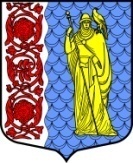 ГЛАВА   МУНИЦИПАЛЬНОГО  ОБРАЗОВАНИЯСЛАНЦЕВСКИЙ  МУНИЦИПАЛЬНЫЙ  РАЙОН  ЛЕНИНГРАДСКОЙ  ОБЛАСТИП О С Т А Н О В Л Е Н И ЕВ соответствии с пунктом 5 Указа Президента Российской Федерации от 10 декабря 2020 года N 778 "О мерах по реализации отдельных положений Федерального закона "О цифровых финансовых активах, цифровой валюте и о внесении изменений в отдельные законодательные акты Российской Федерации",  ПОСТАНОВЛЯЮ:1. Установить, что с 1 января по 30 июня 2021 года включительно граждане, претендующие на замещение должностей муниципальной службы, и муниципальные служащие, замещающие должности муниципальной службы в совете депутатов Сланцевского муниципального района, не предусмотренные перечнем должностей, утвержденным постановлением главы муниципального образования Сланцевский муниципальный район от 02.12.2014 № 11-пг «Об утверждении Перечня должностей муниципальной службы при назначении на которые и при замещении кот орых муниципальные служащие обязаны предоставлять сведения о своих доходах, об имуществе и обязательствах имущественного характера, а также сведения о доходах, об имуществе и обязательствах имущественного характера своих супруги(супруга) и несовершеннолетних детей", претендующие на замещение должностей муниципальной службы, предусмотренных этим перечнем, вместе со сведениями, представляемыми по форме справки, утвержденной Указом Президента Российской Федерации от 23 июня 2014 года N 460 "Об утверждении формы справки о доходах, расходах, об имуществе и обязательствах имущественного характера и внесении изменений в некоторые акты Президента Российской Федерации", представляют уведомление о принадлежащих им, их супругам и несовершеннолетним детям цифровых финансовых активах, цифровых правах, включающих одновременно цифровые финансовые активы и иные цифровые права, утилитарных цифровых правах и цифровой валюте (при их наличии).2. Утвердить прилагаемый Порядок представления гражданами, претендующими на замещение должностей муниципальной службы, и муниципальными служащими уведомлений о принадлежащих им, их супругам и несовершеннолетним детям цифровых финансовых активах, цифровых правах, включающих одновременно цифровые финансовые активы и иные цифровые права, утилитарных цифровых правах и цифровой валюте.3. Настоящее постановление вступает в силу с 1 января 2021 года.4. Контроль за исполнением постановления оставляю за собой.Глава муниципального образования                                          В. В. КравченкоУТВЕРЖДЕНпостановлением  главы муниципального образованиияСланцевский муниципальный район                   от 21.12.2020      № 19-пг(приложение)                                                Порядок представления гражданами, претендующими на замещение должностей муниципальной службы, и муниципальными служащими уведомлений о принадлежащих им, их супругам и несовершеннолетним детям цифровых финансовых активах, цифровых правах, включающих одновременно цифровые финансовые активы и иные цифровые права, утилитарных цифровых правах и цифровой валюте1. Настоящим Порядком определяется порядок представления гражданами, претендующими на замещение должностей муниципальной службы, и муниципальными служащими, замещающими должности муниципальной службы, не предусмотренные перечнем должностей, постановлением главы муниципального образования Сланцевский муниципальный район от 02.12.2014 № 11-пг «Об утверждении Перечня должностей муниципальной службы при назначении на которые и при замещении которых муниципальные служащие обязаны предоставлять сведения о своих доходах, об имуществе и обязательствах имущественного характера, а также сведения о доходах, об имуществе и обязательствах имущественного характера своих супруги(супруга) и несовершеннолетних детей", (далее - Перечень), претендующими на замещение должностей муниципальной службы, предусмотренных Перечнем, уведомлений о принадлежащих им, их супругам и несовершеннолетним детям цифровых финансовых активах, цифровых правах, включающих одновременно цифровые финансовые активы и иные цифровые права, утилитарных цифровых правах и цифровой валюте (при их наличии) (далее - уведомление).2. Уведомление представляется лицами, указанными в пункте 1 настоящего Порядка, по состоянию на первое число месяца, предшествующего месяцу подачи документов для замещения соответствующей должности, по форме согласно приложению N 1 к Указу Президента Российской Федерации от 10 декабря 2020 года N 778 "О мерах по реализации отдельных положений Федерального закона "О цифровых финансовых активах, цифровой валюте и о внесении изменений в отдельные законодательные акты Российской Федерации".3. Уведомление вместе со сведениями, представляемыми по форме справки, утвержденной Указом Президента Российской Федерации от 23 июня 2014 года N 460 "Об утверждении формы справки о доходах, расходах, об имуществе и обязательствах имущественного характера и внесении изменений в некоторые акты Президента Российской Федерации", представляется:а) гражданами, претендующими на замещение должностей муниципальной службы в совете депутатов Сланцевского муниципального района, а также муниципальными служащими, замещающими должности муниципальной службы, не предусмотренные Перечнем, претендующими на замещение должностей муниципальной службы в совете депутатов Сланцевского муниципального района - координатору совета депутатов Сланцевского муниципального района;4. В случае если лица, представившие уведомления, не были назначены на должность муниципальной службы, такие уведомления возвращаются указанным лицам по их письменному заявлению вместе с другими документами.21.12.2020                                    №                                    № 19-пг  О представлении гражданами, претендующими на замещение должностей муниципальной службы и муниципальными служащими  в совете депутатов уведомлений о принадлежащих им, их супругам и несовершеннолетним детям цифровых финансовых активах, цифровых правах, включающих одновременно цифровые финансовые активы и иные цифровые права, утилитарных цифровых правах и цифровой валют  О представлении гражданами, претендующими на замещение должностей муниципальной службы и муниципальными служащими  в совете депутатов уведомлений о принадлежащих им, их супругам и несовершеннолетним детям цифровых финансовых активах, цифровых правах, включающих одновременно цифровые финансовые активы и иные цифровые права, утилитарных цифровых правах и цифровой валют  О представлении гражданами, претендующими на замещение должностей муниципальной службы и муниципальными служащими  в совете депутатов уведомлений о принадлежащих им, их супругам и несовершеннолетним детям цифровых финансовых активах, цифровых правах, включающих одновременно цифровые финансовые активы и иные цифровые права, утилитарных цифровых правах и цифровой валют  О представлении гражданами, претендующими на замещение должностей муниципальной службы и муниципальными служащими  в совете депутатов уведомлений о принадлежащих им, их супругам и несовершеннолетним детям цифровых финансовых активах, цифровых правах, включающих одновременно цифровые финансовые активы и иные цифровые права, утилитарных цифровых правах и цифровой валют